ZAPYTANIE OFERTOWEZapytanie ofertowe służy poznaniu Państwa działalności. Informacje w nim zawarte wykorzystane zostaną przez Jednostkę Certyfikującą TUV NORD Polska do przygotowania oferty na przeprowadzenie procesu certyfikacji. Staramy się poznać jak najlepiej Państwa działalność, aby przygotowana oferta spełniła Państwa oczekiwania i była zgodna z wytycznymi obowiązującymi w naszej Jednostce. Sporządzenie oferty na podstawie niniejszego zapytania jest bezpłatne i nie zobowiązuje Państwa do skorzystania                   z naszych usług. Prosimy o przesłanie wypełnionego zapytania ofertowego na adres oferta@tuv-nord.pl.OGÓLNE DANE FIRMYDZIAŁALNOŚĆ FIRMY
1. Przedsiębiorstwo wystawiające DPR/EDPR     proszę uzupełnić str. 2-52. Zakład przetwarzania ZSEiE                               proszę uzupełnić str. 2,3,63. Organizacja Odzysku SEiE                                 proszę uzupełnić str. 2,3,7Rodzaj działalności: recykling tworzyw sztucznych  recykling metali  recykling papieru recykling szkła  recykling drewna wytwarzanie energii z odpadów (cementownie) wytwarzanie energii z odpadów (energetyka) zbieranie i przetwarzanie odpadów opakowaniowych oraz odzysk surowców przetwarzanie zużytego sprzętu elektrycznego i elektronicznegoPODSTAWA I ZAKRES AUDYTUZakres audytu: audyt zewnętrzny przedsiębiorcy OFERTAOferta powinna obejmować: Audyt w jednej części (raz w roku) Audyt w dwóch częściach (dwa razy w roku)Proponowany orientacyjny termin audytu:  Tak data:           Nie       UWAGA: W przypadku Przedsiębiorstwa wystawiającego dokumenty DPR/EDPR istnieje możliwość przeprowadzenia audytu dwa razy w roku poprzez przeprowadzenie pierwszej części audytu w II połowie roku sprawozdawczego a drugiej części audytu w terminie do 30 kwietnia roku następnego.DANE DO WYCENY
(dot. wszystkich rodzajów audytów)UWAGA: Poniższe dane należy przedstawić dla każdej lokalizacji objętej audytem.Jeśli występuje więcej niż jedna lokalizacja, która ma być objęta audytem prosimy o przedstawienie szczegółowych informacji dla każdej z lokalizacji osobno (w powyższym przypadku należy skopiować poniższe tabele). Jeśli dane adresowe są zbieżne z danymi przedstawionymi na str. 1 niniejszego zapytania prosimy o wpis „j.w.”Dane ilościowe należy podać w oparciu o zakończony rok, podlegający audytowi, jeśli składają Państwo niniejsze zapytanie                      w trakcie trwania roku podlegającego audytowi, prosimy o podanie prognozy w oparciu o dane z lat ubiegłych.Informacje dotyczące przedsiębiorstwa wystawiającego DPR/EDPRInformacje dotyczące Zakładu przetwarzania ZSEiE
Informacje dotyczące Organizacji Odzysku SEiE
INFORMACJE DODATKOWE  firma posiada certyfikat dot. systemu zarządzania środowiskowego innej niezależnej jednostki certyfikującej lub    kontrolującej* organizacja wydająca certyfikat (nazwa, data ważności):       	       W jaki sposób uzyskali Państwo kontakt do nas?        Państwa uwagi, życzenia:       Oświadczam, iż dane osobowe zawarte w niniejszym zapytaniu ofertowym zostały uzyskane i przekazane zgodnie z obowiązującymi przepisami o ochronie danych osobowych.Dziękujemy za wypełnienie formularza zapytania ofertowego.Prosimy o przesłanie na adres oferta@tuv-nord.plOdwiedź nas: www.tuv-nord.plZarejestrowana nazwa firmy:Osoba kontaktowa: telefon:    e-mail: ulica: kod, miasto: województwo: Pełnomocnik: telefon:   e-mail: NIP: Klasyfikacja PKD:  Ustawa z dnia 13 czerwca 2013 r. o gospodarce opakowaniami i odpadami opakowaniowymi  Rozporządzenie Ministra Środowiska z dnia 21 grudnia 2015 r. w sprawie rocznego audytu zewnętrznego przedsiębiorców wystawiających dokumenty DPO, DPR, EDPO lub EDPR Ustawa z dnia 11 września 2015 r. o zużytym sprzęcie elektrycznym i elektronicznym  Rozporządzenie Ministra Środowiska z dnia 25 kwietnia 2019 r. w sprawie rocznego audytu zewnętrznego organizacji odzysku sprzętu elektrycznego i elektronicznego oraz zakładu przetwarzaniaLiczba personelu 
wykonującego czynności w zakresie przetwarzania odpadów wg stanu na koniec roku kalendarzowego, którego dotyczy audyt:Całkowita liczba lokalizacji:Liczba miejsc zbierania odpadów:Rodzaj danych 
i dokumentówOpis (wyjaśnienie)Dane ilościoweDane ilościoweMasa przetransportowanych odpadów należy podać masę odpadów w Mg (tonach) przetransportowanych, które w danym roku wywieziono w celu recyklingu poza granicami Polski i na które wystawiono EDPR Masa odzyskanych odpadów należy podać masę odpadów w Mg (tonach) poddanych odzyskowi na terenie Polski na podstawie których wystawiono DPRLiczba linii technologicznych należy podać liczbę linii technologicznych, na których prowadzone są procesy recyklingu, na podstawie, których wystawiono dokumenty potwierdzające recyklingnależy rozdzielić dokumenty ze względu na pochodzenie odpadównależy rozdzielić dokumenty ze względu na pochodzenie odpadówdotyczące gospodarstw domowychdotyczące innych 
źródełLiczba wystawionych DPRnależy podać liczbę wystawionych dokumentów potwierdzających recykling
(za analizowany rok kalendarzowy)Liczba wystawionych EDPRnależy podać liczbę wystawionych dokumentów potwierdzających eksport 
w celu recyklingu 
(za analizowany rok kalendarzowy)Liczba wystawionych faktur, dokumentów celnychrównież faktur dot. 
wewnątrzwspólnotowej dostawyLiczba przyjętych KPOnależy podać liczbę przyjętych Kart Przekazania Odpadu, z których odpady poddane były procesom recyklingu lub były wyeksportowane i na które wystawiono dokumenty potwierdzające recyklingUWAGI: UWAGI: UWAGI: UWAGI: Lokalizacja Nr: Lokalizacja Nr: Nazwa firmy/zakładu/oddziałuAdres (ulica, kod, miasto)Rodzaj prowadzonej działalności:Posiadane aktualnego zezwolenia i pozwolenia Rodzajna przetwarzanie odpadów     tak     nie  na zbieranie odpadów             tak     niena transport odpadów             tak     niezintegrowane                          tak     nieStosowane technologie(stopień złożoności procesów) prosta mechaniczna (np. naprawa, mielenie, strzępienie/rozdrabnianie itp.) zaawansowana mechaniczna (np. uzdatnianie stłuczki, mycie połączone z mieleniem i granulacją) termiczna lub chemiczna (przetapianie, spalanie, rozpuszczanie itp.) brak procesów związanych z użyciem technologii (pośrednictwo w obrocie)Roczne moce przerobowez rozbiciem na poszczególne instalacje Rodzaj instalacji, moc Rodzaj instalacji, moc Rodzaj instalacji, moc Masa odpadów w Mg (tonach)dopuszczonych do przetworzenia w roku zgodnie z decyzją faktycznie przetworzonych poddanych recyklingowi i potwierdzona w wystawionych dokumentach DPR potwierdzona w dokumentach EDPR – poddanych recyklingowi poza granicami kraju w ramach eksportu/wewnątrzwspólnotowej dostawy Rodzaj stosowanej metody oceny zawartości zanieczyszczeń w przetwarzanych odpadach standardowa (tj. określona w Polskiej Normie, Europejskiej Normie, Międzynarodowej Normie 
lub określona w dokumencie branżowym na podstawie metod doświadczalnych                  i obliczeniowych, uwzględniających rodzaj stosowanej technologii przetwarzania,        źródło pochodzenia oraz jakość przetwarzanych odpadów opakowaniowych) własna  UWAGI: UWAGI: Nazwa firmy/zakładu/oddziałuAdres (ulica, kod, miasto)Rodzaj prowadzonej działalności:Rodzaj przetwarzanego ZSEiE urządzenia chłodnicze        urządzenia zawierające monitory CRT i panele LCD        lampy        pozostałe, jakie?       Stosowane technologie instalacje do przetwarzania urządzeń chłodniczych, monitorów CRT 
      i paneli LCD lub lamp pozostałe instalacje, jakie?        demontaż ręcznyŁączna maksymalna masa zużytego sprzętu możliwa do przetworzenia na podstawie aktualnych decyzji Mg (ton)/rok       Łączna masa zużytego sprzętu faktycznie przetworzonego Mg (ton)/rok dla wszystkich grup sprzętu       Łączna masa odpadów powstałych 
z przetworzonego zużytego sprzętuMg (ton)/rok       Liczba podmiotów, którym zakład przekazuje frakcje powstałe z przetworzonego zużytego sprzętuLiczba wystawionych fakturLiczba przyjętych KPO 
(przyjętych Kart Przekazania Odpadu, z których odpady poddane były procesom recyklingu)Liczba zaświadczeń o ZSEiE, potwierdzający recykling UWAGI: UWAGI: Nazwa firmy/oddziałuAdres (ulica, kod, miasto)Rodzaj prowadzonej działalności:Liczba wprowadzających sprzęt, których obowiązki wykonuje organizacja odzysku sprzętu elektrycznego i elektronicznegoMasa sprzętu elektrycznego i elektronicznego wprowadzonego 
do obrotu przez wprowadzających sprzęt, dla których organizacja wykonuje obowiązkiMg (ton)/rok       Liczba prowadzących zakłady przetwarzania ZSEiE, z którymi organizacja ma podpisane umowyCzy firma posiada elektroniczną ewidencję danych otrzymywanych 
i wystawianych dokumentów? tak                    nie  UWAGI: UWAGI: Imię i Nazwiskoosoby upoważnionejsporządzającej wniosekData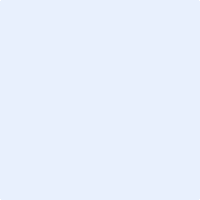 Podpis